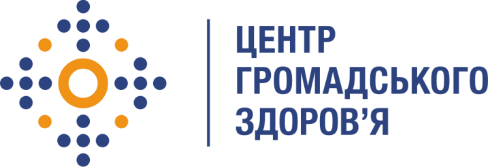 Державна установа 
«Центр громадського здоров’я Міністерства охорони здоров’я України» оголошує конкурс на посаду головного фахівця з наукових досліджень (асистента досліджень) в рамках Проекту «Посилення лікування ВІЛ-інфекції, спроможності лабораторної мережі, замісної підтримуючої терапії та програмного моніторингу в Україні в рамках Надзвичайної ініціативи Президента США з надання допомоги у боротьбі з ВІЛ/СНІД (PEPFAR)»Назва позиції: Фахівець з наукових досліджень (асистент досліджень)
Інформація щодо установи:Державна установа «Центр громадського здоров’я Міністерства охорони здоров’я України» (ЦГЗ) — санітарно-профілактичний заклад охорони здоров’я, головними завданнями якого є діяльність у галузі громадського здоров’я і забезпечення потреб населення шляхом здійснення епідеміологічного нагляду, виконання повноважень щодо захисту населення від інфекційних та неінфекційних захворювань, лабораторної діяльності, біологічної безпеки та біологічного захисту. ЦГЗ виконує функції головної установи Міністерства охорони здоров’я України у галузі громадського здоров’я та протидії небезпечним, особливо небезпечним, інфекційним та неінфекційним захворюванням, біологічного захисту та біологічної безпеки, імунопрофілактики, лабораторної діагностики інфекційних недуг, гігієнічних та мікробіологічних аспектів здоров’я людини, пов’язаних із довкіллям, національного координатора Міжнародних медико-санітарних правил, координації реагування на надзвичайні ситуації у секторі громадського здоров’я.Завдання:Участь у плануванні досліджень, складанні календарних планів та бюджетів досліджень разом із головним дослідником, моніторинг використання бюджетівУчасть у формуванні технічних завдань на закупівлю послуг та товарів, що мають відношення до проведення досліджень, супровід закупівлі та договорів з боку замовникаКоординація виконавців досліджень (юридичні та фізичні особи), забезпечення контролю своєчасності та якості надання послугУчасть у контролі повноти введення даних досліджень, оцінка обсягів наданих послуг виконавцями (кількість опитаних осіб, зібраних зразків тощо) Надання іншої адміністративної, технічної та логістичної допомоги головним дослідникам при плануванні та реалізації дослідженьУчасть у межах компетенції та відповідно до підготовки  у розробці протоколів, інструментів збору даних та інших документів досліджень, роботі з даними з даними досліджень, підготовці звітів, інформаційних матеріалів, презентацій за результатами дослідженьВимоги до професійної компетентності:повна вища освіта медичного, природничого або суспільного напрямку освітньо-кваліфікаційного рівня магістра або бакалаврадосвід адміністративної роботи, участі у перемовинах, закупівлях, складанні та контролі використання бюджетів, веденні договоріввідмінні комунікаційні навички, включаючи ділову комунікаціюБуде перевагою:досвід наукової роботи та/або участь в дослідницьких проєктахмедична, біологічна, соціологічна освіта, підготовка за напрямком «Громадське здоров’я»досвід роботи або професійна підготовка у сфері протидії ВІЛ/СНІД, інфекційним захворюванням, епіднагляду, роботи з ключовими групами щодо інфікування ВІЛзнання англійської мови на рівні, достатньому для усної та письмової комунікаціїнавички збору даних, володіння інструментами аналізу та візуалізації даних, навички опису даних, підготовки аналітичних звітів, презентаційдосвід роботи у міжнародних проєктах та/або мультидисцпиплінарних командахРезюме мають бути надіслані електронною поштою на електронну адресу: vacancies@phc.org.ua з копією на o.nesterova@phc.org.ua. В темі листа, будь ласка, зазначте: «15-2024 – Фахівець з наукових досліджень (асистент досліджень)»Термін подання документів – до 12 січня 2024 року, реєстрація документів 
завершується о 18:00.За результатами відбору резюме успішні кандидати будуть запрошені до участі у співбесіді. У зв’язку з великою кількістю заявок, ми будемо контактувати лише з кандидатами, запрошеними на співбесіду. Умови завдання та контракту можуть бути докладніше обговорені під час співбесіди.Державна установа «Центр громадського здоров’я Міністерства охорони здоров’я України» залишає за собою право повторно розмістити оголошення про конкурс, скасувати конкурс, запропонувати договір з іншою тривалістю.